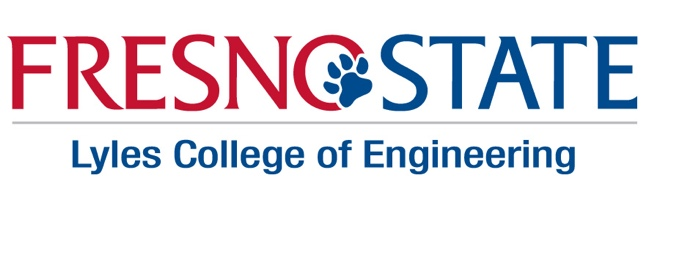 B.S. in COMPUTER ENGINEERINGStudent Outcomes Assessment Program (SOAP)I. Mission 

The mission of the Department of Electrical and Computer Engineering is to fulfill the needs of the region and state by providing an undergraduate technical education in Electrical Engineering and Computer Engineering to a diverse group of students. The department strives to continually update its strong program of study in order to qualify its graduates for positions in industry located in the region and beyond, while providing sufficient breadth and depth in its program to assure its graduates a successful practice in the profession. At the same time, students are grounded in the rigorous scientific and theoretical foundations of the discipline in order to enable graduates to enter and be successful in any advanced level educational program of their choosing, and to allow them to build upon this strong foundation and extend it to new depths.II. Program Objectives 
The Computer Engineering Program through the academic structure of California State University, Fresno awards degrees to students who within three to five years of graduation, through work experience and/or graduate education in the engineering field will be expected toHave grown technically to the level sufficient to be productive in their respective industry workplace.be capable of addressing technical problems of increasing complexity. communicate and function effectively in an interdisciplinary team environment at a level commensurate with their career development.demonstrate an ability for independent learning and continued professional as well as ethical development. III. Student Learning Outcomes (SLOs)Graduates of the Computer Engineering program are expected to achieve the following student learning outcomes.SLO 1: An ability to identify, formulate, and solve complex engineering problems by applying principles of engineering, science, and mathematicsSLO 2: An ability to apply engineering design to produce solutions that meet specified needs with consideration of public health, safety, and welfare, as well as global, cultural, social, environmental, and economic factorsSLO 3: An ability to communicate effectively with a range of audiencesSLO 4: An ability to recognize ethical and professional responsibilities in engineering situations and make informed judgments, which must consider the impact of engineering solutions in global, economic, environmental, and societal contextsSLO 5: An ability to function effectively on a team whose members together provide leadership, create a collaborative and inclusive environment, establish goals, plan tasks, and meet objectivesSLO 6: An ability to develop and conduct appropriate experimentation, analyze and interpret data, and use engineering judgment to draw conclusionsSLO 7: An ability to acquire and apply new knowledge as needed, using appropriate learning strategies.IV. Relevance of Outcomes to Program ObjectivesThe student learning outcomes prepare graduates to attain the program educational objectives in the following ways:Program Educational Objective 1 - Have grown technically to the level sufficient to be productive in their respective industry workplace.Knowledge of mathematics, science, and engineering (SLO 1), conducting analysis, design, analysis, and evaluation using mathematical and engineering tools (SLOs 1, 2, 6), communication skills (SLO 3) are essential attributes to be productive in the workplace. Additionally, the motivation for continuous development of engineering knowledge and skills (SLO 7 is also emphasized.Program Educational Objective 2 – Be capable of addressing technical problems of increasing complexity. This objective is supported by several Student Learning Outcomes. Knowledge of mathematics, science, and engineering (SLOs 1, 2) and conducting analysis, design, evaluation, using tools (SLOs 2, 6) are fundamental of addressing technical problems of increasing complexity.Program Educational Objective 3 - Communicate and function effectively in an interdisciplinary team environment at a level commensurate with their career development.This objective is supported by SLOs 3 and 5.Program Educational Objective 4 - Demonstrate ability for independent learning and continued professional as well as ethical development. SLOs 4 and 7 contribute directly to developing students the ability for independent learning and continued professional growth. Additionally, SLO 4 provides the foundation for ethical development as engineers.Table 1 summarizes the above statements that describe the link between student learning outcomes and the program educational objectives.  The table shows the relational mapping between student learning outcomes and program educational objectives. The ‘x’ markings on the table identify those student learning outcomes that most directly support a given program educational objective. V. ConstituenciesFaculty, students, alumni, and industrial employers are the program’s primary constituencies who provide both informal and formal input to the educational process.  Students’ parents and individuals from the community and state provide informal input to the process on matters affecting the program.VI. Assessment Tools The department ensures that graduates achieve learning outcomes in two ways: first, by offering a coherent program of study that provides an opportunity for learning (Table 2), and second, by developing and applying direct and indirect assessment techniques to determine the success of students in fulfilling learning outcomes.  Table 3 summarizes the assessment tools.  Direct Student Assessment Tools:Culminating Experience (ECE 186) is assessed through Capstone Design Reports. Capstone Design Reports provide a strong indicator for many of the outcomes indicated in Table 4.  Applying engineering science, open-ended problem solving, use of modern engineering tools, computation competence, problem solving, written communication, and team skills for group projects are elements that can be assessed through oral progress reports and written final reports. Sample reports will be made available during the site visit. (Scoring rubrics applied.)Embedded Questions provide a moderate indicator for breadth and depth in computer engineering subjects.  Table 4 ties the learning outcomes to the current curriculum. The learning outcomes are introduced in lower division courses and continue to be reinforced throughout the sequence of courses toward the culminating experience. (Scoring rubrics applied.)Lab Reports are strong monitoring instruments for hands-on experiences, use of modern engineering tools, following technical instructions, written communication, and teamwork skills. (Scoring rubrics applied.)Poster Sessions/Oral Presentations strongly demonstrate the student’s written and oral communication skills.  These sessions also show examples of hands-on experiences, engineering design, use of modern engineering tools, and teamwork skills (for group projects).  Sample posters will be available to the visiting team during the site visit. (Scoring rubric applied.)Indirect Student Assessment Tools:Course Assessment demonstrates the accomplishment of course objectives as related to learning outcomes in individual courses.  The level of student satisfaction is an indicator of relevant knowledge gained. Survey forms are administered in individual courses in which students appraise the contribution of the course to each educational outcome.  Student/Faculty Forum is administered in an open forum where students from all levels are present. Most of the outcomes can be monitored by such student input. In these meetings students typically tend to discuss issues like laboratory facilities, curriculum, internships and job opportunities, hands-on experience, available modern tools, lab upgrades, communication skills, ethics, and teamwork.Exit Interviews/Surveys address most of the outcomes and document students’ level of satisfaction with the learning attributes at the time of graduation. Graduating seniors typically spend between 2-4 years in the department. Therefore, their experiences, usually in the form of oral comments expressed during   exit interviews are much more telling and useful than numeric scores on survey sheets.  Electrical and Computer Engineering faculty members spend time discussing these comments while placing them in context of other assessment data before considering any changes or adjustments.Alumni Survey helps assess program objectives and student learning outcomes.Industry Advisory Council provides the industry perspective on several related issues including program objectives.Table 3  Assessment Tools an ability to identify, formulate, and solve complex engineering problems by applying principles of engineering, science, and mathematicsan ability to apply engineering design to produce solutions that meet specified needs with consideration of public health, safety, and welfare, as well as global, cultural, social, environmental, and economic factorsan ability to communicate effectively with a range of audiencesan ability to recognize ethical and professional responsibilities in engineering situations and make informed judgments, which must consider the impact of engineering solutions in global, economic, environmental, and societal contextsan ability to function effectively on a team whose members together provide leadership, create a collaborative and inclusive environment, establish goals, plan tasks, and meet objectivesan ability to develop and conduct appropriate experimentation, analyze and interpret data, and use engineering judgment to draw conclusionsan ability to acquire and apply new knowledge as needed, using appropriate learning strategies.an ability to identify, formulate, and solve complex engineering problems by applying principles of engineering, science, and mathematicsan ability to apply engineering design to produce solutions that meet specified needs with consideration of public health, safety, and welfare, as well as global, cultural, social, environmental, and economic factorsan ability to communicate effectively with a range of audiencesan ability to recognize ethical and professional responsibilities in engineering situations and make informed judgments, which must consider the impact of engineering solutions in global, economic, environmental, and societal contextsan ability to function effectively on a team whose members together provide leadership, create a collaborative and inclusive environment, establish goals, plan tasks, and meet objectivesan ability to develop and conduct appropriate experimentation, analyze and interpret data, and use engineering judgment to draw conclusionsan ability to acquire and apply new knowledge as needed, using appropriate learning strategies.VIII. Assessment ProcessThe department established the following comprehensive process to assess students’ learning according to the aforementioned 11 program outcomes. The current assessment process has been in place since the year 2000.  Reevaluation of the mission statement, program objectives, and learning outcomes. (This is done with the input from the advisory council, faculty, and survey response from the alumni and the employers.)Reevaluation of surveys and scoring rubrics will be done by faculty during the scheduled faculty retreat sessions.  
Data is collected using the assessment tools and according to the established time schedule. Data is analyzed according to the established time schedule. (This is done by faculty and advisory council members.)The action items are determined to close the loop of the assessment. Progress is monitored based on the action items. Standard: On a scale of 1 (poor) to 5 (excellent), the faculty members consider a rating of 3.75 or higher to be satisfactory.  An overall rating below 2.75 for any of the outcomes requires immediate attention, and a rating between 2.75 and 3.75 requires further observation as a “carry over item” in the next evaluation cycle.Rubrics for assessing student learning outcomes have been developed and utilized. (Attached)IX. Assessment Activities TimelineThe department collects and analyzes data according to the following schedule: 1. Every semester (a) Exit Surveys (b) Embedded questions2. Annually (a) Culminating Experience(b) Poster Sessions/Oral Presentations(c) Student/Faculty Forums(d) Course Evaluations	(e) Alumni/Advisory Meeting3. Every third year (2009, 2012, 2015, 2018, 2021, 2024) (a) Alumni survey (b) Lab report (ECE85L and ECE118L)Every sixth years (2006. 2012, 2018, 2024)(a) Review of a mission statement and program objectives(b) Assembly of course binders and assessment of the overall success. Math Science Engineering RubricSLO 1Course: ECE _______							Date: _____________Evaluate on a scale of 1-5  (5 is for excellent); check the proper boxOverall average score  __________Evaluator  ____________________________			Date _____________ Engineering Design Rubric   with consideration of public health, safety, welfare, global, cultural, social, environmental, and economic factorsSLO 2Course#: ECE __________						Date: _____________Evaluate on a scale of 1 – 5 (5 is for excellent); check the proper box Overall average score: _________Evaluator: _______________________			         Date: ______________Oral Communication RubricSLO 3Course #: ECE _______						Date: _____________Evaluate on a scale of 1-5  (5 is for excellent); check the proper boxOverall average score  __________Evaluator  ____________________________	Date ___________________Ethical and Professional ResponsibilitiesTo make informed judgments, which must consider the impact of engineering solutions in global, economic, environmental, and societal contextsSLO 4Course #: ECE _______						Date: _____________Evaluate on a scale of 1-5  (5 is for excellent); check the proper boxOverall average score  __________Evaluator  ____________________________	Date ___________________Teamwork RubricSLO 5Course: ECE _______							Date: _____________Evaluate on a scale of 1-5  (5 is for excellent); check the proper boxOverall average score  __________Evaluator  ____________________________			Date _____________Hands-on Experiment RubricSLO 6Course: ECE _______							Date: _____________Evaluate on a scale of 1-5  (5 is for excellent); check the proper boxOverall average score  __________Evaluator  ____________________________			Date _____________Acquire and apply new knowledge as neededusing appropriate learning strategiesSLO 7Course#: ECE _______						Date: _____________Evaluate on a scale of 1-5  (5 is for excellent); check the proper boxOverall average score  __________Evaluator  ____________________________			Date _____________Table 1  SLO/PEO Map Table 1  SLO/PEO Map Table 1  SLO/PEO Map Table 1  SLO/PEO Map Table 1  SLO/PEO Map SLOProgram Educational Objectives (PEO)Program Educational Objectives (PEO)Program Educational Objectives (PEO)Program Educational Objectives (PEO)SLO12341XX2X3X4XX5X6X7XXTable 2  Computer Engineering Curriculum MapTable 2  Computer Engineering Curriculum MapTable 2  Computer Engineering Curriculum MapTable 2  Computer Engineering Curriculum MapTable 2  Computer Engineering Curriculum MapTable 2  Computer Engineering Curriculum MapTable 2  Computer Engineering Curriculum MapTable 2  Computer Engineering Curriculum MapTable 2  Computer Engineering Curriculum MapTable 2  Computer Engineering Curriculum MapTable 2  Computer Engineering Curriculum MapTable 2  Computer Engineering Curriculum MapTable 2  Computer Engineering Curriculum MapTable 2  Computer Engineering Curriculum MapTable 2  Computer Engineering Curriculum MapTable 2  Computer Engineering Curriculum MapTable 2  Computer Engineering Curriculum MapTable 2  Computer Engineering Curriculum MapSLOECE 1ECE 72ECE 85ECE 85LECE 90ECE 90LECE 103ECE 106ECE 107ECE 115ECE 118ECE1118LECE124ECE125ECE 128ECE 128LECE 174112331122222333222323231222323223212312242132233211352332336233113317133=Strong,  2=Moderate,  1=Possible3=Strong,  2=Moderate,  1=Possible3=Strong,  2=Moderate,  1=Possible3=Strong,  2=Moderate,  1=Possible3=Strong,  2=Moderate,  1=Possible3=Strong,  2=Moderate,  1=Possible3=Strong,  2=Moderate,  1=Possible3=Strong,  2=Moderate,  1=Possible3=Strong,  2=Moderate,  1=Possible3=Strong,  2=Moderate,  1=Possible3=Strong,  2=Moderate,  1=Possible3=Strong,  2=Moderate,  1=Possible3=Strong,  2=Moderate,  1=Possible3=Strong,  2=Moderate,  1=Possible3=Strong,  2=Moderate,  1=Possible3=Strong,  2=Moderate,  1=Possible3=Strong,  2=Moderate,  1=Possible3=Strong,  2=Moderate,  1=Possiblean ability to identify, formulate, and solve complex engineering problems by applying principles of engineering, science, and mathematicsan ability to apply engineering design to produce solutions that meet specified needs with consideration of public health, safety, and welfare, as well as global, cultural, social, environmental, and economic factorsan ability to communicate effectively with a range of audiencesan ability to recognize ethical and professional responsibilities in engineering situations and make informed judgments, which must consider the impact of engineering solutions in global, economic, environmental, and societal contextsan ability to function effectively on a team whose members together provide leadership, create a collaborative and inclusive environment, establish goals, plan tasks, and meet objectivesan ability to develop and conduct appropriate experimentation, analyze and interpret data, and use engineering judgment to draw conclusionsan ability to acquire and apply new knowledge as needed, using appropriate learning strategies.an ability to identify, formulate, and solve complex engineering problems by applying principles of engineering, science, and mathematicsan ability to apply engineering design to produce solutions that meet specified needs with consideration of public health, safety, and welfare, as well as global, cultural, social, environmental, and economic factorsan ability to communicate effectively with a range of audiencesan ability to recognize ethical and professional responsibilities in engineering situations and make informed judgments, which must consider the impact of engineering solutions in global, economic, environmental, and societal contextsan ability to function effectively on a team whose members together provide leadership, create a collaborative and inclusive environment, establish goals, plan tasks, and meet objectivesan ability to develop and conduct appropriate experimentation, analyze and interpret data, and use engineering judgment to draw conclusionsan ability to acquire and apply new knowledge as needed, using appropriate learning strategies.an ability to identify, formulate, and solve complex engineering problems by applying principles of engineering, science, and mathematicsan ability to apply engineering design to produce solutions that meet specified needs with consideration of public health, safety, and welfare, as well as global, cultural, social, environmental, and economic factorsan ability to communicate effectively with a range of audiencesan ability to recognize ethical and professional responsibilities in engineering situations and make informed judgments, which must consider the impact of engineering solutions in global, economic, environmental, and societal contextsan ability to function effectively on a team whose members together provide leadership, create a collaborative and inclusive environment, establish goals, plan tasks, and meet objectivesan ability to develop and conduct appropriate experimentation, analyze and interpret data, and use engineering judgment to draw conclusionsan ability to acquire and apply new knowledge as needed, using appropriate learning strategies.an ability to identify, formulate, and solve complex engineering problems by applying principles of engineering, science, and mathematicsan ability to apply engineering design to produce solutions that meet specified needs with consideration of public health, safety, and welfare, as well as global, cultural, social, environmental, and economic factorsan ability to communicate effectively with a range of audiencesan ability to recognize ethical and professional responsibilities in engineering situations and make informed judgments, which must consider the impact of engineering solutions in global, economic, environmental, and societal contextsan ability to function effectively on a team whose members together provide leadership, create a collaborative and inclusive environment, establish goals, plan tasks, and meet objectivesan ability to develop and conduct appropriate experimentation, analyze and interpret data, and use engineering judgment to draw conclusionsan ability to acquire and apply new knowledge as needed, using appropriate learning strategies.an ability to identify, formulate, and solve complex engineering problems by applying principles of engineering, science, and mathematicsan ability to apply engineering design to produce solutions that meet specified needs with consideration of public health, safety, and welfare, as well as global, cultural, social, environmental, and economic factorsan ability to communicate effectively with a range of audiencesan ability to recognize ethical and professional responsibilities in engineering situations and make informed judgments, which must consider the impact of engineering solutions in global, economic, environmental, and societal contextsan ability to function effectively on a team whose members together provide leadership, create a collaborative and inclusive environment, establish goals, plan tasks, and meet objectivesan ability to develop and conduct appropriate experimentation, analyze and interpret data, and use engineering judgment to draw conclusionsan ability to acquire and apply new knowledge as needed, using appropriate learning strategies.an ability to identify, formulate, and solve complex engineering problems by applying principles of engineering, science, and mathematicsan ability to apply engineering design to produce solutions that meet specified needs with consideration of public health, safety, and welfare, as well as global, cultural, social, environmental, and economic factorsan ability to communicate effectively with a range of audiencesan ability to recognize ethical and professional responsibilities in engineering situations and make informed judgments, which must consider the impact of engineering solutions in global, economic, environmental, and societal contextsan ability to function effectively on a team whose members together provide leadership, create a collaborative and inclusive environment, establish goals, plan tasks, and meet objectivesan ability to develop and conduct appropriate experimentation, analyze and interpret data, and use engineering judgment to draw conclusionsan ability to acquire and apply new knowledge as needed, using appropriate learning strategies.an ability to identify, formulate, and solve complex engineering problems by applying principles of engineering, science, and mathematicsan ability to apply engineering design to produce solutions that meet specified needs with consideration of public health, safety, and welfare, as well as global, cultural, social, environmental, and economic factorsan ability to communicate effectively with a range of audiencesan ability to recognize ethical and professional responsibilities in engineering situations and make informed judgments, which must consider the impact of engineering solutions in global, economic, environmental, and societal contextsan ability to function effectively on a team whose members together provide leadership, create a collaborative and inclusive environment, establish goals, plan tasks, and meet objectivesan ability to develop and conduct appropriate experimentation, analyze and interpret data, and use engineering judgment to draw conclusionsan ability to acquire and apply new knowledge as needed, using appropriate learning strategies.an ability to identify, formulate, and solve complex engineering problems by applying principles of engineering, science, and mathematicsan ability to apply engineering design to produce solutions that meet specified needs with consideration of public health, safety, and welfare, as well as global, cultural, social, environmental, and economic factorsan ability to communicate effectively with a range of audiencesan ability to recognize ethical and professional responsibilities in engineering situations and make informed judgments, which must consider the impact of engineering solutions in global, economic, environmental, and societal contextsan ability to function effectively on a team whose members together provide leadership, create a collaborative and inclusive environment, establish goals, plan tasks, and meet objectivesan ability to develop and conduct appropriate experimentation, analyze and interpret data, and use engineering judgment to draw conclusionsan ability to acquire and apply new knowledge as needed, using appropriate learning strategies.an ability to identify, formulate, and solve complex engineering problems by applying principles of engineering, science, and mathematicsan ability to apply engineering design to produce solutions that meet specified needs with consideration of public health, safety, and welfare, as well as global, cultural, social, environmental, and economic factorsan ability to communicate effectively with a range of audiencesan ability to recognize ethical and professional responsibilities in engineering situations and make informed judgments, which must consider the impact of engineering solutions in global, economic, environmental, and societal contextsan ability to function effectively on a team whose members together provide leadership, create a collaborative and inclusive environment, establish goals, plan tasks, and meet objectivesan ability to develop and conduct appropriate experimentation, analyze and interpret data, and use engineering judgment to draw conclusionsan ability to acquire and apply new knowledge as needed, using appropriate learning strategies.an ability to identify, formulate, and solve complex engineering problems by applying principles of engineering, science, and mathematicsan ability to apply engineering design to produce solutions that meet specified needs with consideration of public health, safety, and welfare, as well as global, cultural, social, environmental, and economic factorsan ability to communicate effectively with a range of audiencesan ability to recognize ethical and professional responsibilities in engineering situations and make informed judgments, which must consider the impact of engineering solutions in global, economic, environmental, and societal contextsan ability to function effectively on a team whose members together provide leadership, create a collaborative and inclusive environment, establish goals, plan tasks, and meet objectivesan ability to develop and conduct appropriate experimentation, analyze and interpret data, and use engineering judgment to draw conclusionsan ability to acquire and apply new knowledge as needed, using appropriate learning strategies.an ability to identify, formulate, and solve complex engineering problems by applying principles of engineering, science, and mathematicsan ability to apply engineering design to produce solutions that meet specified needs with consideration of public health, safety, and welfare, as well as global, cultural, social, environmental, and economic factorsan ability to communicate effectively with a range of audiencesan ability to recognize ethical and professional responsibilities in engineering situations and make informed judgments, which must consider the impact of engineering solutions in global, economic, environmental, and societal contextsan ability to function effectively on a team whose members together provide leadership, create a collaborative and inclusive environment, establish goals, plan tasks, and meet objectivesan ability to develop and conduct appropriate experimentation, analyze and interpret data, and use engineering judgment to draw conclusionsan ability to acquire and apply new knowledge as needed, using appropriate learning strategies.an ability to identify, formulate, and solve complex engineering problems by applying principles of engineering, science, and mathematicsan ability to apply engineering design to produce solutions that meet specified needs with consideration of public health, safety, and welfare, as well as global, cultural, social, environmental, and economic factorsan ability to communicate effectively with a range of audiencesan ability to recognize ethical and professional responsibilities in engineering situations and make informed judgments, which must consider the impact of engineering solutions in global, economic, environmental, and societal contextsan ability to function effectively on a team whose members together provide leadership, create a collaborative and inclusive environment, establish goals, plan tasks, and meet objectivesan ability to develop and conduct appropriate experimentation, analyze and interpret data, and use engineering judgment to draw conclusionsan ability to acquire and apply new knowledge as needed, using appropriate learning strategies.an ability to identify, formulate, and solve complex engineering problems by applying principles of engineering, science, and mathematicsan ability to apply engineering design to produce solutions that meet specified needs with consideration of public health, safety, and welfare, as well as global, cultural, social, environmental, and economic factorsan ability to communicate effectively with a range of audiencesan ability to recognize ethical and professional responsibilities in engineering situations and make informed judgments, which must consider the impact of engineering solutions in global, economic, environmental, and societal contextsan ability to function effectively on a team whose members together provide leadership, create a collaborative and inclusive environment, establish goals, plan tasks, and meet objectivesan ability to develop and conduct appropriate experimentation, analyze and interpret data, and use engineering judgment to draw conclusionsan ability to acquire and apply new knowledge as needed, using appropriate learning strategies.an ability to identify, formulate, and solve complex engineering problems by applying principles of engineering, science, and mathematicsan ability to apply engineering design to produce solutions that meet specified needs with consideration of public health, safety, and welfare, as well as global, cultural, social, environmental, and economic factorsan ability to communicate effectively with a range of audiencesan ability to recognize ethical and professional responsibilities in engineering situations and make informed judgments, which must consider the impact of engineering solutions in global, economic, environmental, and societal contextsan ability to function effectively on a team whose members together provide leadership, create a collaborative and inclusive environment, establish goals, plan tasks, and meet objectivesan ability to develop and conduct appropriate experimentation, analyze and interpret data, and use engineering judgment to draw conclusionsan ability to acquire and apply new knowledge as needed, using appropriate learning strategies.an ability to identify, formulate, and solve complex engineering problems by applying principles of engineering, science, and mathematicsan ability to apply engineering design to produce solutions that meet specified needs with consideration of public health, safety, and welfare, as well as global, cultural, social, environmental, and economic factorsan ability to communicate effectively with a range of audiencesan ability to recognize ethical and professional responsibilities in engineering situations and make informed judgments, which must consider the impact of engineering solutions in global, economic, environmental, and societal contextsan ability to function effectively on a team whose members together provide leadership, create a collaborative and inclusive environment, establish goals, plan tasks, and meet objectivesan ability to develop and conduct appropriate experimentation, analyze and interpret data, and use engineering judgment to draw conclusionsan ability to acquire and apply new knowledge as needed, using appropriate learning strategies.an ability to identify, formulate, and solve complex engineering problems by applying principles of engineering, science, and mathematicsan ability to apply engineering design to produce solutions that meet specified needs with consideration of public health, safety, and welfare, as well as global, cultural, social, environmental, and economic factorsan ability to communicate effectively with a range of audiencesan ability to recognize ethical and professional responsibilities in engineering situations and make informed judgments, which must consider the impact of engineering solutions in global, economic, environmental, and societal contextsan ability to function effectively on a team whose members together provide leadership, create a collaborative and inclusive environment, establish goals, plan tasks, and meet objectivesan ability to develop and conduct appropriate experimentation, analyze and interpret data, and use engineering judgment to draw conclusionsan ability to acquire and apply new knowledge as needed, using appropriate learning strategies.an ability to identify, formulate, and solve complex engineering problems by applying principles of engineering, science, and mathematicsan ability to apply engineering design to produce solutions that meet specified needs with consideration of public health, safety, and welfare, as well as global, cultural, social, environmental, and economic factorsan ability to communicate effectively with a range of audiencesan ability to recognize ethical and professional responsibilities in engineering situations and make informed judgments, which must consider the impact of engineering solutions in global, economic, environmental, and societal contextsan ability to function effectively on a team whose members together provide leadership, create a collaborative and inclusive environment, establish goals, plan tasks, and meet objectivesan ability to develop and conduct appropriate experimentation, analyze and interpret data, and use engineering judgment to draw conclusionsan ability to acquire and apply new knowledge as needed, using appropriate learning strategies.an ability to identify, formulate, and solve complex engineering problems by applying principles of engineering, science, and mathematicsan ability to apply engineering design to produce solutions that meet specified needs with consideration of public health, safety, and welfare, as well as global, cultural, social, environmental, and economic factorsan ability to communicate effectively with a range of audiencesan ability to recognize ethical and professional responsibilities in engineering situations and make informed judgments, which must consider the impact of engineering solutions in global, economic, environmental, and societal contextsan ability to function effectively on a team whose members together provide leadership, create a collaborative and inclusive environment, establish goals, plan tasks, and meet objectivesan ability to develop and conduct appropriate experimentation, analyze and interpret data, and use engineering judgment to draw conclusionsan ability to acquire and apply new knowledge as needed, using appropriate learning strategies.Table 2  Computer Engineering Curriculum Map (continued)Table 2  Computer Engineering Curriculum Map (continued)Table 2  Computer Engineering Curriculum Map (continued)Table 2  Computer Engineering Curriculum Map (continued)Table 2  Computer Engineering Curriculum Map (continued)Table 2  Computer Engineering Curriculum Map (continued)Table 2  Computer Engineering Curriculum Map (continued)Table 2  Computer Engineering Curriculum Map (continued)Table 2  Computer Engineering Curriculum Map (continued)Table 2  Computer Engineering Curriculum Map (continued)Table 2  Computer Engineering Curriculum Map (continued)Table 2  Computer Engineering Curriculum Map (continued)Table 2  Computer Engineering Curriculum Map (continued)Table 2  Computer Engineering Curriculum Map (continued)SLOECE 176ECE 178ECE 186ECE electivesECE lab electivesCSCI coursesGE courses13231323233233243333335336323313713=Strong,  2=Moderate,  1=Possible3=Strong,  2=Moderate,  1=Possible3=Strong,  2=Moderate,  1=Possible3=Strong,  2=Moderate,  1=Possible3=Strong,  2=Moderate,  1=Possible3=Strong,  2=Moderate,  1=Possible3=Strong,  2=Moderate,  1=Possible3=Strong,  2=Moderate,  1=Possible3=Strong,  2=Moderate,  1=Possible3=Strong,  2=Moderate,  1=Possible3=Strong,  2=Moderate,  1=Possible3=Strong,  2=Moderate,  1=Possible3=Strong,  2=Moderate,  1=Possible3=Strong,  2=Moderate,  1=PossibleSLOCulminating ExperienceEmbedded QuestionsLabReportsPoster PresentationsCourse AssessmentStudent/Faculty ForumExit SurveyAlumniSurvey1●●●●●●●2●●●●●●●3●●●●●●●●4●●●●●5●●●●●●●6●●●●●●7●●●Table 4  Computer Engineering Direct AssessmentTable 4  Computer Engineering Direct AssessmentTable 4  Computer Engineering Direct AssessmentTable 4  Computer Engineering Direct AssessmentTable 4  Computer Engineering Direct AssessmentTable 4  Computer Engineering Direct AssessmentTable 4  Computer Engineering Direct AssessmentTable 4  Computer Engineering Direct AssessmentTable 4  Computer Engineering Direct AssessmentTable 4  Computer Engineering Direct AssessmentTable 4  Computer Engineering Direct AssessmentTable 4  Computer Engineering Direct AssessmentTable 4  Computer Engineering Direct AssessmentTable 4  Computer Engineering Direct AssessmentTable 4  Computer Engineering Direct AssessmentTable 4  Computer Engineering Direct AssessmentTable 4  Computer Engineering Direct AssessmentTable 4  Computer Engineering Direct AssessmentSLOECE 1ECE 72ECE 85ECE 90ECE 90LECE 103ECE 106ECE 107ECE 115ECE 118ECE 118LECE124ECE125ECE 128ECE128LECE176ECE 1861●●●●●●2●●●●●3●●●●●4●●●●●●●5●●●6●●●7●12345N/AIdentification of Applicable Physics and Mathematics Principles  Lack of KnowledgeComplete KnowledgeUtilization of Physics and Mathematics Principles toward Modeling of an engineering systemImproper utilization or applicationProper and correct utilizationApplication of the Mathematics Methodology toward analyzing an engineering systemIncorrect ApplicationCorrect and Complete ApplicationUse of mathematical steps toward solving an engineering problemIncorrect or invalid mathematical stepsExcept for minor errors, completion of appropriate mathematical stepsInterpretation and appropriate presentation of results   Lack of Valid             resultsComplete results that include proper units12345Design Statement ( Problem explanation and identification of its constraints and specifications)No clear objectives or identified needsUnclear objective statement or not appropriate for the level of the activityClear objectives but no identified needs or constraintsClear objectives and needs within realistic constraints including at least two of the following: public health, safety, welfare as well as global, cultural, social, environmental, and economic factors.  Design Process including alternative solutionsNo evidence of abilityto understandthe design requirements,limitations,analyze differentalternatives, andprovide a feasibledesignLittle evidence ofability to understandthe designrequirements, limitations,analyzedifferent alternatives,and providea feasible designSome evidence ofability to understandthe designrequirements,limitations, analyzedifferent alternatives,andprovide a feasibledesignClear evidence ofability to understandthe design requirements, limitations, analyzedifferent alternatives,and provide a feasible designApplication of appropriate mathematical models and engineering concepts in the design processNo evidence of abilityto identify and use engineeringprinciples in design Identified appropriate concepts and demonstrated some effort to apply them Some evidence ofability to use engineeringprinciplesin design Clear evidence ofability to use mathematical models and/or engineeringprinciplesto design components, devices or systemsFinal ProductFinal design is lacking and the final product doesn’t meet expectations in format Acceptable final product but needs better presentation formatOptimal / creative design in proper format01234Spoken communicationClarityFormalityunclear pronunciation and lacking  vocabularyclear pronunciation but lacking  vocabularyclear pronunciation and appropriate vocabulary PresentationClarity of VoiceEye ContactUnclear voice and no eye contactclear voice but no eye contactproper level of voice and good eye contactAbility to express ideas and answer questions not able to express ideas or answer questionsIdeas expressed reasonably well but answers to questions is lackingideas expressed clearly and all questions are answered properlyTechnical contentDepthSoundness no depth and unclear approachsufficient depth but unclear approach appropriate depth and sound approaches012345Understanding of ethical and professional responsibilitiesLack of understandingCorrect understandingAnalysis of ethical and professional responsibility in a case studyWrong analysisCorrect analysisMake informed judgments, which must consider the impact of engineering solutions in global, economic, environmental, and societal contextsIncorrect judgementCorrect judgement 012345LeadershipDoesn’t seem aware of responsibilitiesAware of responsibilities but does the absolute minimumEngaging and brings new ideas to the table. ResponsibilityBehind most of the time Delivers on time but doesn’t seem to be engaging Always on top of what is going on and delivers on timeCollaborationRarely supports the efforts of othersRespects the views of others but not assertive in his viewsTries to make people work together and assertive in his actionsEstablish goals and plan tasksRarely participates in planning the projectParticipates in setting goals and making a plan, but not as a leading role Actively set goals and make task plansMeet objectivesProject objectives are not metSome project objectives are attained. Perform the project and successfully meet the project objectives12345N/ADesigning Experiments: Develop a methodology to test concepts and produce data to evaluate a specific processImproper design or techniqueAppropriate design or technique to evaluate a specific processConducting Experiments:Operate appropriate laboratory equipment or hardware/software tools to collect dataUnable to operate equipmentAppropriate use of equipmentAnalysis and interpretation of Data:Improper data analysis and interpretationProper data analysis and interpretationEngineering judgment to draw conclusionsIncorrect judgement on the experimental resultsCorrect judgement on the experimental result12345N/AReferencing relevant information and awareness of alternative solutionsInability to  satisfactorily demonstrate awareness of backgroundSatisfactory demonstration of at least three indicatorsStrong demonstration of awareness of backgroundAbility to use appropriate learning strategyLack of learning strategy to acquire knowledge requiredUse of proper learning strategy to acquire knowledge requiredApplication of new knowledge Lack of demonstration of applying new knowledge on solving of engineering problem or engineering designDemonstration of proper application of new knowledge on solving of engineering problem or engineering design